В целях определения местоположения границ образуемых и изменяемых земельных участков, в соответствии с Градостроительным кодексом Российской Федерации, постановлением Правительства Российской Федерации от 19.11.2014 № 1221 «Об утверждении Правил присвоения, изменения и аннулирования адресов», решением Совета депутатов города Новосибирска от 24.05.2017 № 411 «О Порядке подготовки документации по планировке территории и признании утратившими силу отдельных решений Совета депутатов города Новосибирска»,  постановлениями мэрии города Новосибирска от 16.06.2017 № 2814 «О проекте планировки территории восточной части Калининского района и проекте межевания территории квартала 270.04.02.02 в границах проекта планировки восточной части Калининского района», от  16.05.2018 №  1705 «О подготовке проекта межевания территории квартала 270.03.02.05 в границах проекта планировки территории восточной части Калининского района», руководствуясь Уставом города Новосибирска, ПОСТАНОВЛЯЮ:1. Утвердить проект межевания территории квартала 270.03.02.05 в границах проекта планировки территории восточной части Калининского района (приложение).2. Присвоить адреса образуемым земельным участкам согласно приложению 1 к проекту межевания территории  квартала 270.03.02.05 в границах проекта планировки территории восточной части Калининского района.3. Признать утратившим силу постановление мэрии города Новосибирска от 03.08.2016 № 3425 «О проекте межевания территории квартала 6.8 в границах проекта планировки восточной части Калининского района».4. Департаменту строительства и архитектуры мэрии города Новосибирска разместить постановление на официальном сайте города Новосибирска в информационно-телекоммуникационной сети «Интернет».5. Департаменту информационной политики мэрии города Новосибирска в течение семи дней со дня издания постановления обеспечить опубликование постановления.6. Контроль за исполнением постановления возложить на заместителя мэра города Новосибирска – начальника департамента строительства и архитектуры мэрии города Новосибирска.Кузнецова2275070ГУАиГПриложениек постановлению мэрии города Новосибирскаот 20.08.2018 № 3029ПРОЕКТмежевания территории квартала 270.03.02.05 в границах проекта планировки территории восточной части Калининского района1. Текстовая часть проекта межевания территории (приложение 1).2. Чертеж межевания территории (приложение 2).____________Приложение 1к проекту межевания территории квартала 270.03.02.05 в границах проекта планировки территории восточной части Калининского районаТЕКСТОВАЯ ЧАСТЬпроекта межевания территории______________О проекте межевания территории  квартала 270.03.02.05 в границах проекта планировки территории восточной части Калининского района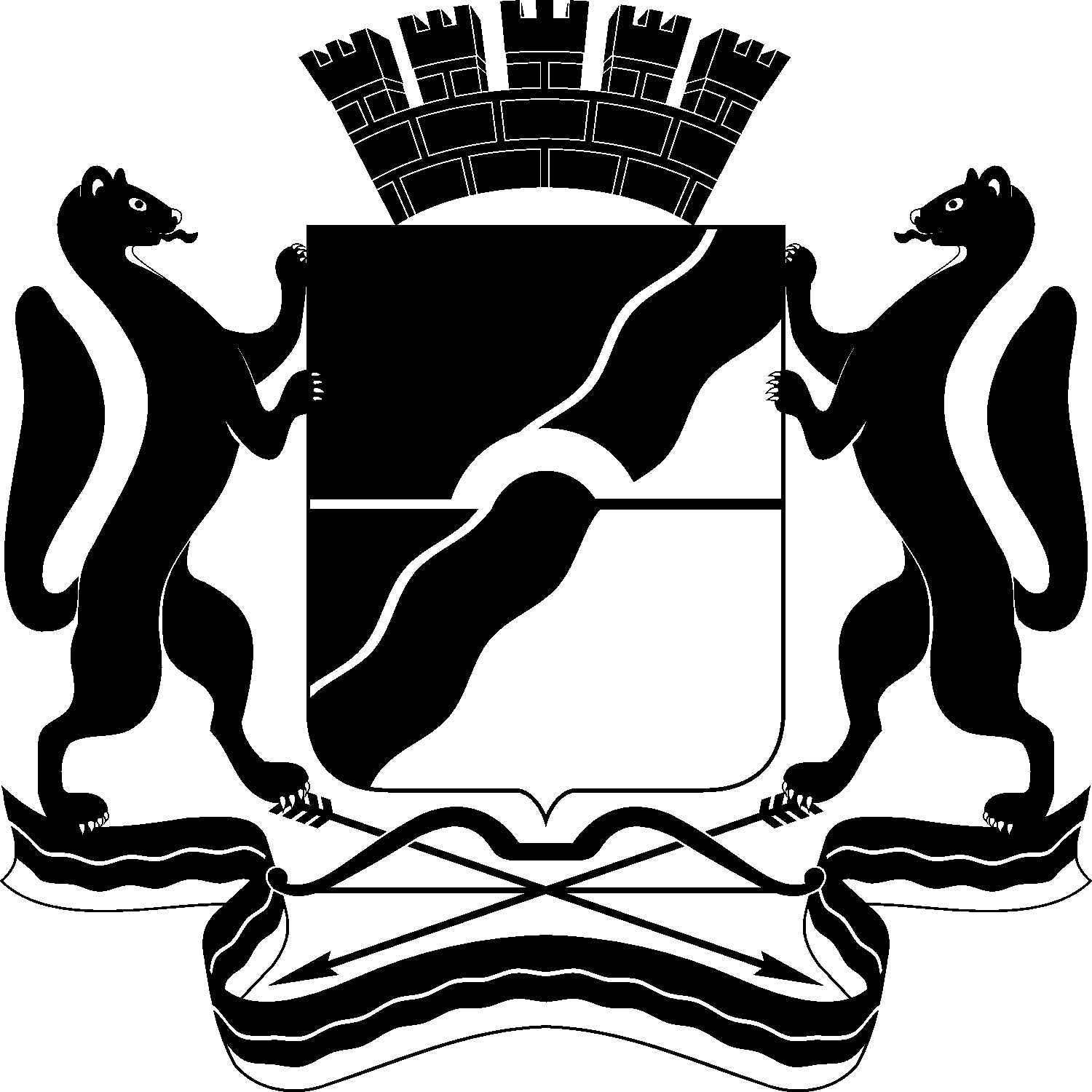 МЭРИЯ ГОРОДА НОВОСИБИРСКАПОСТАНОВЛЕНИЕОт  	  20.08.2018		№     3029     	Мэр города НовосибирскаА. Е. Локоть№п/пУсловный номер образуемого 
земельного 
участка на чертеже межевания территорииУчетныйномер кадастрового кварталаВид разрешенногоиспользования образуемого земельного участка в соответствии с проектом планировкитерриторииПлощадьобразуемого земельного участка, гаАдрес земельного участкаВозможный способ образования земельного участка12345671ЗУ 154:35:041250Многоэтажная жилая застройка (высотная застройка)0,9258Российская Федерация, Новосибирская область, город Новосибирск, ул. Макаренко, 52Перераспределение земельных участков с кадастровыми номерами 54:35:041250:12; 54:35:041250:6; 54:35:041250:8; 54:35:041250:22 с землями, государственная собственность на которые не разграничена 2ЗУ 254:35:041250Спорт0,2561Российская Федерация, Новосибирская область, город Новосибирск, ул. Макаренко, 52аПерераспределение земельных участков с кадастровыми номерами 54:35:041250:9; 54:35:041250:15 с землями, государственная собственность на которые не разграничена 